Smlouva o poskytování Webové služby SW Třitius č. 1/2024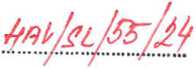 ObjednatelNemocnice Havířov, p.o.se sídlem Dělnická 1132/24, Havířov, 736 01IČ: 008 44 896DIČ: CZ 008 44 896zastoupen (dále jako „Objednatel“)PoskytovatelTritius Solutions a.s.se sídlem Vodní 258/13, Brno 602 00, Pošta na : Tomkova 2099, 390 01 Tábor IČ: 05700582, DIČ: CZ05700582 (také MOSS identifikační číslo), datová schránka: dvjgxsc zastoupen členem představenstva (dále jako „Poskytovatel“)SMLUVNÍ STRANY UJEDNÁVAJÍ NÁSLEDUJÍCÍ:Předmět smlouvyPoskytovatel poskytne objednateli knihovní systém Tritius (dále jen systém) formou webové služby (dále jen služba) a objednatel za tuto službu platí dohodnutou cenu.Vlastní poskytnutí licence systému řeší licenční smlouva -předávací protokol, který je samostatnou přílohou této smlouvy.Poskytovatel provede také implementaci systému v dohodnutém rozsahu a objednatel za ni zaplatí smluvenou cenu.Poskytování služby systémuPoskytovatel je povinen zpřístupnit po dobu trvání této smlouvy systém přes webové rozhraní (protokol HTTPS) a poskytnout za tímto účelem veškeré přístupové údaje k systému dle specifikace uvedené v příloze č. 1. - Specifikace služby Tritius.Poskytovatel je oprávněn znepřístupnit systém v případě prodlení více než 21 dní objednatele s úhradou finančních závazků vůči poskytovateli nebo v případě hrubého porušení smluvních podmínek objednatelem vyplývajících z této smlouvy a jejích příloh.Data objednatele budou umístěna na serverech poskytovatele. Objednatel se zavazuje pravidelně, minimálně jednou ročně provádět zálohu dat na své technické zařízení za podmínek stanovených ve VOP. Poskytovatel nenese žádnou odpovědnost za ztrátu či změnu dat objednatele na zálohách na technickém zařízení objednatele.Další parametry poskytování služby upravují VOP.Obsah implementacePoskytovatel provede u objednatele následující úkony spojené s dodávkou systému: 3.1.1. Zprovoznění systému v hostingovém centru v případě sólo systému, 3.1.2. převod dat ze stávajícího knihovnického systému nebo datového souboru, 3.1.3. nastavení systému dle požadavků objednatele,školení pracovníků objednatele v používání systému v rozsahu 6 hodin,asistence při ostrém startu systému.Součinnost objednateleObjednatel je povinen poskytnout potřebnou součinnost poskytovateli v souvislosti s plněním smlouvy dle VOP, zejména:Poskytování nezbytné technické a odborné součinnosti zejména při provozu na pracovních stanicích a jejich periferiích.Předávání požadovaných úprav systému, úprav a oprav konverzí dat ze stávajícího systému písemnou formou výhradně do helpdesku systému.Objednatel je povinen plnit Technické požadavky na provoz systému Tritius jako služby, které jsou dostupné ve veřejné dokumentaci Tritia.CenaCena služby systému a jednorázové implementace je upravena v příloze č. i - Specifikace služby Tritius.Cena služby systému je garantována prvních 12 měsíců od uzavření smlouvy (tj. období garantované ceny služby).Poskytovatel je oprávněn změnit cenu služby systému po uplynutí tohoto období dle pravidel uvedených ve VOP.Platební podmínkyObjednatel uhradí plnění na základě faktur vystavených poskytovatelem čtvrtletně vždy v prvním měsíci čtvrtletí bankovním převodem na účet poskytovatele.Další platební podmínky jsou upraveny ve VOP.Harmonogram realizaceSmluvní strany dohodly následující harmonogram prací.Při zpoždění termínu realizace zaviněné poskytovatelem má právo objednatel uložit poskytovateli smluvní pokutu ve výši 0.05% z ceny díla za každý den prodlení.Při zpoždění termínu realizace zaviněné objednatelem má právo poskytovatel uložit objednateli smluvní pokutu ve výši 0.05% z ceny díla za každý den prodlení.Poskytovatel se zavazuje včas upozornit na problémy, které brání dodržení termínu nebo kvality provedení implementace systému.Převzetí systému a licenční podmínkyPo ostrém spuštění systému běží 14. denní počáteční provoz, během kterého musí být systém poskytovatelem nastaven podle specifických podmínek objednatele (tiskové výstupy, definice provozů, konfigurace výpůjčního systému, nastavení uživatelských práv).Objednatel musí po 14 dnech počátečního provozu dílo převzít na základě Předávacího protokolu, nebo jej přestat dále používat, není-li písemně dohodnuto jinak. V předávacím protokolu je možné uvést výhrady a dohodnuté opravy systému, nelze však dílo nepřevzít a přitom jej dále používat.Právo systém užívat vzniká až podpisem Předávacího protokolu (licenční smlouvy).Objednatel může systém jednostranně převzít také úhradou úplné ceny díla dle této smlouvy. V tomto případě platba nahrazuje úplné předání systému zcela bez výhrad bez Předávací protokolu, který je takto považován za podepsaný oběma stranami okamžikem připsání úplné částky na účet poskytovatele.Objednatel v případě převzetí systému ztrácí případnou licenci původního systému Clavius a do 3 měsíců po ostrém startu systému ji nesmí nadále používat.Garance a zárukaPoskytovatel garantuje zabezpečení dalšího vývoje, a technické podpory systému minimálně po dobu 5 let od podpisu smlouvy.Poskytovatel se zavazuje provozovat systém, případně jeho nástupce, minimálně po dobu 5 let od podepsání této smlouvy. Cena služby se může změnit.Záruční servis je v ceně služby systému, a je proto poskytován po celou dobu trvání smlouvy bezplatně.Další garance a záruční podmínky jsou upraveny ve VOP.Servis a údržba systémuV ceně služby je pouze základní záruční servis a monitoring funkčnosti systému. Běžný mimozáruční servis systému není v ceně služby a hradí se zvlášť na základě platného ceníku servisu, popřípadě dle servisní smlouvy uzavřené s poskytovatelem.Mimozáruční i záruční servis je doporučeno řešit samostatně uzavřenou servisní smlouvou do 30 dnů od převzetí systému do ostrého provozu.Poskytování všech nových verzí systému (update) je v ceně služby systému, a je proto poskytován po celou dobu trvání smlouvy.Další parametry poskytování záručního servisu jsou upraveny ve VOP.Trvání a ukončení smlouvySmlouva se uzavírá na dobu neurčitou.Smlouvu je možné ukončit:písemnou dohodou smluvních stran;n.2.2.písemnou výpovědí kterékoliv smluvní strany s výpovědní lhůtou 3 měsíce, která počíná běžet prvního dne následujícího měsíce po měsíci, ve kterém je výpověď doručena druhé smluvní straně;odmítnutím změny ceny dle pravidel VOP;n.2.4.odmítnutím nových VOP dle pravidel VOP;odstoupením od smlouvy v případech podstatného porušení smlouvy dle VOP.Možnosti a formu předání dat systému zpět objednateli upravují VOP.Zabezpečení ochrany osobních údajůPoskytovatel je zpracovatelem osobních údajů a objednatel je správce osobních údajů ve smyslu ustanovení nařízení Evropského parlamentu a Rady EU č. 2016/679 o ochraně fyzických osob v souvislosti se zpracováním osobních údajů a o volném pohybu těchto údajů a o zrušení směrnice 95/46/ES (obecné nařízení o ochraně osobních údajů fyzických osob (GDPR).Poskytovatel garantuje soulad zpracování osobních údajů s platnou legislativou v rámci jeho poskytovaných služeb a funkcí systému. Podrobněji upraveno ve VOP.Důvěrné informaceSmluvní strany se vzájemně zavazují zachovávat mlčenlivost o všech podstatných skutečnostech získaných při své činnosti vyplývající ze smlouvy a VOP, a to zejména o skutečnostech, které tvoří jejich obchodní tajemství a důvěrné informace, vyjma povinného poskytování informací dle platných právních norem.Za důvěrné informace smluvní strany považují ty skutečnosti provozní či obchodní povahy, které se kterákoli smluvní strana dozví v souvislosti s činností dle této smlouvy, které nejsou veřejně dostupné. Podrobněji upraveno ve VOP.Další ujednáníTato smlouva se řídí právním řádem České republiky, zejména podle ustanovení § 2586 a násl. zákona č. 89/2012 Sb., občanského zákoníku.Tato smlouva se dále řídí aktuálními Všeobecnými obchodními podmínkami dostupnými na webu poskytovatele, které jsou v současném znění také přiloženy k této smlouvě jako příloha č. 2 - Všeobecné obchodní podmínky.Nedílnou součástí této smlouvy jsou:Příloha č. 1 - Specifikace služby Tritius-,Příloha č. 2- Všeobecné obchodní podmínky;Tato smlouva může být měněna pouze písemnými dodatky podepsanými všemi smluvními stranami.Tato smlouvaje vyhotovena ve 2 stejnopisech. Každá smluvní strana obdržístejnopis této smlouvy.Smluvní strany prohlašují, že souhlasí s uveřejněním této smlouvy i příp. jejích dodatků v registru smluv dle zákona č. 340/2015 Sb, pokud je to potřeba.Tato smlouva nabývá platnosti dnem podpisu obou zúčastněných stran a účinnosti okamžikem zveřejnění v registru smluv dle zákona č. 340/2015 Sb.nebo dnem podpisu obou zúčastněných stran v případě, že není zveřejňována.Příloha č. 1 Smlouvy 1/2024- Specifikace služby TritiusObjednatelNemocnice Havířov, p.o.se sídlem Dělnická 1132/24, Havířov, 736 01IČ: 008 44 896DIČ: CZ 008 44 896zastoupen (dále jako „Objednatel“)PoskytovatelTritius Solutions a.s.se sídlem Vodní 258/13, Brno 602 00, Pošta na: Tomkova 2099, 390 01 TáborIČ: 05700582, DIČ: CZ05700582 (také MOSS identifikační číslo), datová schránka: dvj9*5C zastoupen členem představenstva (dále jako „Poskytovatel“)Úvodní ustanoveníTato specifikace je přílohou smlouvy o poskytování softwarových služeb Tritius mezi smluvními stranami a slouží k upřesnění parametrů poskytování této služby.V případě rozdílu mezi obsahem této specifikace a uzavřené smlouvy má přednost úprava v této specifikaci (specifikace má vyšší prioritu).Služba zahrnujePrávo používat systém Tritius (licenci):Velikostní licence: do 10.000 svazků.Provoz v režimu sólo systému.Dostupné moduly systému:Katalogizace (všech druhů dokumentů, včetně pasivního Z-klienta),Výpůjční protokol,Webový katalog,Revize fondu.Nové verze systému a jejich instalaci.Záruční servis (opravy chyb systému).Zajištění zpřístupnění systému na webové adrese:https://nemocnicehavirov.tritius.cz:Dostupnost systému 365 dní v roce (garance min. 97 % času).Zabezpečené připojení včetně SSL certifikátu.Zajištění dostatečného výkonu pro provoz systému v konfiguraci dle licence.Zahrnuje také náklady na napájení, chlazení a obnovu potřebného HW.Zahrnuje limitovaný úložný prostor pro ukládání příloh viz VOP.Zajištění bezpečnosti:Zálohování dat dle VOP.Zabezpečené umístění serveru včetně trvalé ostrahy objektu.Zpřístupnění záloh pro možnost stažení k objednateli.Garance souladu zabezpečení serveru s evropským nařízením o ochraně osobních údajů (GDPR).Zajištění aktivního monitoringu systému.Zajištění správy serveru a jeho zabezpečení (včetně bezpečnostních aktualizací).Zajištění odesílání SMS zpráv čtenářům ze systému na mobilní telefony všech operátorů v ČR.Cena službyMěsíční cena služby činí 1 727,00 Kč bez DPH (tj. 2 089,67 Kč vč. DPH).Cena odeslané SMS zprávy činí 0,90 Kč bez DPH (1,089 Kč vč. DPH)Jednorázová cena implementaceZahrnuje zprovoznění systému v hostingovém centru a nastavení systému dle požadavků objednatele, uživatelské školení objednatele a volitelně i převod dat ze stávajícího systémuJednorázová cena implementace byla dohodou stanovena na : 12 175,00 Kč (tj. 14 731,75 Kč vč. DPH).Pověřené osobyZa objednatele je pověřenou osobou:Jméno: Mail: s @nemhav.czTel: Za zhotovitele je pověřenou osobou:Jméno: Mail: podpora@tritius.cz, Tel: https: //jira.tritius.cz/servicedesk/ customer/8V případě, že dojde u některé ze smluvních stran ke změně pověřené osoby, oznámí změnu písemně druhé smluvní straně. Účinnost změny vůči druhé smluvní straně nastává okamžikem doručení tohoto oznámení. Změna pověřené osoby se nepovažuje za změnu této smlouvy.Závěrečná ustanoveníTato specifikace je platná a účinná okamžikem jejího podpisu oběma smluvnímistranami a nahrazuje všechny případné předchozí verze této specifikace.V Havířově dne 13. 2. 2024Smlouva o zpracování osobních údajůSprávceNemocnice Havířov, p.o.- lékařská knihovnase sídlem Dělnická 1132/24, Havířov, 736 01IČ: oo8 44 896DIČ: CZ 008 44 896zastoupen (dále jako „Správce“)aZpracovatelTritius Solutions a.s.se sídlem Vodní 258/13, Brno 602 00, Pošta na : Tomkova 2099, 390 01 Tábor IČ: 05700582, DIČ: CZ05700582), datová schránka: dvj9x5c zastoupen členem představenstva (dále jako „Zpracovatel“)SMLUVNÍ STRANY UJEDNÁVAJÍ NÁSLEDUJÍCÍ:Předmět smlouvySprávce je správcem osobních údajů ve smyslu ustanovení nařízení Evropského parlamentu a Rady EU č. 2016/679 o ochraně fyzických osob v souvislosti se zpracováním osobních údajů a o volném pohybu těchto údajů a o zrušení směrnice 95/46/ES (obecné nařízení o ochraně osobních údajů) („GDPR“).Správce pověřuje zpracovatele zpracováním osobních údajů třetích osob pro níže popsané účely.Zpracovatel se zavazuje pro správce v souladu s obecně závaznými právními předpisy a za podmínek ujednaných níže v této smlouvě osobní údaje třetích osob zpracovávat.Rozsah a účel zpracování osobních údajůZpracovatel bude zpracovávat osobní údaje v rozsahu, v jakém budou poskytnuty ze strany subjektů údajů či v jakém mu budou předány ze strany správce, tj. zpravidla půjde o tyto osobní údaje: jméno a příjmení, pohlaví, adresa trvalého/přechodného bydliště, korespondenční adresa, datum narození, druh a číslo osobního dokladu, telefonní číslo, emailová adresa a případně další osobní údaje poskytnuté ze strany subjektů údajů (dále jen „osobní údaje“).Zpracováním osobních údajů se rozumí zejména získávání a shromažďování osobních údajů, jejich ukládání na nosiče informací, třídění, segmentace, úpravy, aktualizace, vyhledávání, uchovávání, kombinování, blokování, užití osobních údajů pro níže popsané účely, včetně rozeslání marketingových zpráv a obchodních sdělení, a zpětné předání osobních údajů správci, jakož i archivování a likvidace osobních údajů, osobní údaje budou zpracovávány prostředky automatickými (elektronickými) a manuálními.Účelem zpracování osobních údajů je zejména tvorba, implementace, provoz a údržba softwaru a dalších služeb dodávaných zpracovatelem pro správce (dále jen „poskytování SW služeb“).Zpracovatel je oprávněn osobní údaje společně s dalšími údaji třetích osob anonymizovat a tato anonymizovaná data dále zpracovávat pro analytické potřeby za účelem poskytování lepších služeb.Jakékoli jiné zpracování osobních údajů se zakazuje.ZárukyZpracovatel je povinen zabezpečit, aby osobní údaje nebyly poskytnuty ani jakkoliv zpřístupněny třetím osobám s výjimkou poskytovatele serverhostingových služeb, pokud jsou zpracovatelem či správcem využívány, a aby tyto údaje nebyly užity v rozporu s účelem sjednaným v této smlouvě.Zpracovatel je povinen zabezpečit, aby jeho zaměstnanci a další osoby, které se podílejí na zpracování osobních údajů, zachovávali mlčenlivost o osobních údajích, jakož i o bezpečnostních opatřeních k zajištění jejich ochrany.Zpracovatel je povinen přijmout taková organizační a technická opatření, aby nemohlo dojít k neoprávněnému nebo nahodilému přístupu k osobním údajům, k jejich neoprávněné změně, zničení nebo ztrátě nebo jinému neoprávněnému zpracování a zneužití.Doba trvání smlouvyTato smlouva je uzavřena na dobu trvání smluvního poskytování SW služeb.Tato smlouva může být ukončena dohodou smluvních stran a dalšími způsoby stanovenými v zákoně.Závěrečná ustanoveníTato smlouva se v souladu s právními předpisy EU řídí právním řádem České republiky, zejména zákonem č. 89/2012 Sb., občanský zákoník a nařízením Evropského parlamentu a Rady EU č. 2016/679 o ochraně fyzických osob v souvislosti se zpracováním osobních údajů a o volném pohybu těchto údajů a o zrušení směrnice 95/46/ES (obecné nařízení o ochraně osobních údajů) („GDPR“).Nevymahatelnost či neplatnost kteréhokoliv ustanovení této smlouvy nemá vliv na vymahatelnost či platnost zbývajících ustanovení této smlouvy, pokud z povahy nebo obsahu takového ustanovení nevyplývá, že nemůže být odděleno od ostatního obsahu této smlouvy.Tato smlouva může být měněna písemnými dodatky podepsanými všemi smluvními stranami.Tato smlouvaje vyhotovena ve 2 stejnopisech. Každá smluvní strana obdrží 1 stejnopis této smlouvy.Tato smlouva nabývá platnosti a účinnosti v okamžiku jejího podpisu všemi smluvními stranami.V Havířově dne 13.2.2024VŠEOBECNÉ OBCHODNÍ PODMÍNKYPoskytovatelTritius Solutions a.s.se sídlem Vodní 258/13, Brno 602 00, Pošta na : Tomkova 2099, 390 01 Tábor IČ: 05700582, DIČ: CZ05700582 (také MOSS identifikační číslo), datová schránka: dvj9x5c zastoupen členem představenstva (dále jako “Poskytovatel“)ObjednatelUživatel systému nebo služeb PoskytovateleÚvodní ustanoveníTyto všeobecné obchodní podmínky jsou součástí smluvních vztahů mezi poskytovatelem o objednatelem pro služby spojené s knihovním systém Tritius.Pro zajištění skutečného seznámení objednatele s těmito podmínkami jsou vždy v platné verzi přílohou uzavírané smlouvy.V případě rozdílu mezi obsahem těchto podmínek a uzavřené smlouvy má přednost úprava ve smlouvě (smlouva má vyšší prioritu).Definice pojmůVOP: Všeobecné obchodní podmínky (tento dokument).Systém: Knihovní systém Tritius.Smlouva: Smlouva mezi poskytovatelem a objednatelem pro dodání systému nebo služby spojené se systémem, k níž se vztahují tyto VOP.Pravidla užívání systému (licenční podmínky)Objednatel je povinen systém užívat pouze v rozsahu udělené licence nebo webové služby uvedené v samostatné smlouvě.Objednatel je povinen systém užívat výlučně pro své vnitřní účely v souladu s účelem, pro které byl software vytvořen.Objednatel není oprávněn systém šířit, kopírovat nebo jiným způsobem umožnit jeho užívání jinými osobami, nebude-li smluvními stranami předem písemně sjednáno jinak. Výjimkou jsou veřejně dostupné části služby systému (webový katalog) a případně další pořízené komunikační moduly, tj. OAI Provider, NCIP Server a Z39.50 Server.Pokud objednatel umožní provoz dalších platných licencí systému třetím stranám na svém serveru (sdílení serveru pro provoz více licencí systému více knihovnami), zavazuje se, že bude garantovat dostupnost serveru a systému v takové kvalitě, aby provoz nepoškozoval dobré jméno produktu a souhlasí s tím, že update systému může být instalován jen v případě jeho řádného uhrazení všemi připojenými třetími stranami (knihovnami) na sdíleném serveru (neplatí pro REKS knihovny).Objednatel bere na vědomí, že k řádnému užívání systému je zapotřebí, aby systém užíval za pomocí hardwaru a softwaru, splňujícího požadavky písemně stanovené poskytovatelem ve veřejně dostupné dokumentaci.Objednatel je povinen poskytovateli neprodleně písemně emailem oznámit každou změnu, která má nebo by mohla mít vliv na jeho užívání systému.Objednatel si je vědom toho, že systém je softwarové dílo a jako takové reaguje na okolnosti působící na něj během jeho činnosti, přičemž tyto jeho reakce mohou spočívat v nepředvídaných přerušeních prováděné akce, v potřebě zadání opakovaného příkazu k provedení akce či v jiných potížích při jeho užívání a provozování. Poskytovatel i objednatel shodně konstatují, že takové ojedinělé reakce systému, přechodného rázu, nemohou být a nebudou považovány za vadu systému. Poskytovatel je však povinen poskytnout objednateli veškerou možnou odbornou pomoc při překonávání takovýchto situací.Obecná součinnost objednateleObjednatel je povinen k zadávání svých požadavků využívat přednostně zákaznickou aplikaci helpdesku systému Tritius.Objednatel je povinen poskytnout potřebnou součinnost poskytovateli v souvislostis plněním smlouvy, zejména:Poskytnout potřebné údaje pro implementaci (formou online formuláře).Poskytnout nezbytnou technickou a odbornou součinnost zejména při instalaci systému do virtualizačního prostředí, provozu na pracovních stanicích a jejich periferiích.Zajistit součinnost třetích stran při integraci s jinými informačními systémy.Dodržovat termíny v rámci dohodnutého harmonogramu prací.Zajistit školení pracovníků objednatele v oblasti knihovnických standardů (AACR2, ISBD, MARC21, MARC21/Autority, RDA).Předávat požadované úpravy systému, úpravy a opravy konverzí dat ze stávajícího systému písemnou formou výhradně do helpdesku systému Tritius.Objednatel je povinen dle varianty provozu systému plnit Technické požadavky na provoz systému na vlastním serveru případně Technické požadavky na provoz systému jako služby, které jsou dostupné ve veřejné dokumentaci Tritia.Objednatel je povinen jakékoli zásahy, změny, opravy a rozšíření systému mimo dohodnutý rozsah předem konzultovat s poskytovatelem. Přitom je povinen respektovat ty podmínky, které označí zhotovitel jako podstatné pro zachování spolehlivé funkce SW.Objednatel je povinen na výzvu zhotovitele obratem potvrdit nebo odmítnout požadovanou součinnost. Přitom je povinen komunikovat bez zbytečných odkladů, a v případě žádosti zhotovitele následně tuto komunikaci potvrdit v písemné podobě.Objednatel bude přihlížet k organizačním změnám navržených zhotovitelem vedoucím k racionalizaci provozu a zvýšení produktivity práce.GarancePoskytovatel garantuje dodržování knihovnických a technických standardů (AACR2, ISBD, MARC21, MARC21/Autority, RDA) a bezpečnostních komunikačních standardů (SSL).Záruční servis systémuStandardní záruční servis se poskytuje 24 měsíců od uzavření smlouvy.Záručním servisem se rozumí odborné zásahy poskytovatele vedoucí k obnovení fungování systému podle aktuální elektronické dokumentace, zejména opravy zjevných chyb systému.Záruční servis je poskytován na fungování předaných částí (modulů) systému pouze v rozsahu uvedeného v dokumentu Základní funkčnosti systému Tritius dostupného online na webu poskytovatele během platného záručního období.Poskytovatel neručí za chybné fungování systému způsobené chybnými daty zadanými objednatelem do systému nebo technickými nedostatky na straně objednatele.6.5. Garantované lhůty pro řešení nahlášených vad systému bez uzavřené servisní smlouvy se liší v závislosti na prioritě závady.6.6. Všechny uvedené lhůty se počítají v rámci pracovní doby poskytovatele.6.7. Pravidla pro určení priority požadavků určuje následující tabulka.	* Urgentní servisní zásah vyžadující osobní návštěvu pracovníků zhotovitele v místě instalace systému bude započat nejpozději do 24 hodin od nahlášení požadavku servisnímu středisku, dokončen bude do 48 hodin od nahlášení.Služba hotline a pracovní doba poskytovatelePracovní doba poskytovatele je pondělí - pátek od 8:oo do 16:00.Pracovní den odpovídá 8 pracovním hodinám.Zhotovitel zajišťuje hotline službu v rámci jeho provozní doby formou:preferované zákaznické Helpdesk aplikace: https://iira.tritius.cz/servicedesk,telefonní komunikace: +420, c. e-mailové komunikace: podpora(atritius.cz.Hotline službu lze použít pouze k řešení konkrétních dotazů a nejasností nebo k objednávání servisních zásahů a návštěv.Hotline služba nenahrazuje řádné školení.Obecné platební podmínkySplatnost všech daňových dokladů (dále jen faktur) se oboustranně sjednává na 21 dnů od vystavení faktur.Poslední faktura v kalendářním roce musí být smluvní straně doručena nejpozději do 15. prosince příslušného roku.Dnem zaplacení ceny se rozumí den připsání platby na cílový bankovní účet.Při vyhotovování faktur se uplatňují pravidla členského státu spotřeby. Faktury musí být v souladu s právními předpisy členského státu objednatele.Pokud faktura neobsahuje všechny zákonem a smlouvou stanovené náležitostí, je cílová smluvní strana oprávněna ji do data splatnosti vrátit s tím, že vystavitel faktury je poté povinen vystavit novou fakturu s novým termínem splatnosti. V takovém případě není cílová smluvní strana v prodlení s úhradou.Další závazné podmínky pro plnění v rámci České republiky:Poskytovatel prohlašuje, že ke dni podpisu smlouvy není nespolehlivým plátcem DPH dle § 106a zákona č. 235/2004 Sb., o dani z přidané hodnoty, v platném znění, a není vedena v registru nespolehlivých plátců DPH. Poskytovatel se dále zavazuje uvádět pro účely bezhotovostního převodu pouze účet či účty, které jsou správcem daně zveřejněny způsobem umožňujícím dálkový přístup dle zákona č. 235/2004 Sb., o dani z přidané hodnoty, v platném znění. V případě, že se poskytovatel stane nespolehlivým plátcem DPH, je povinen tuto skutečnost oznámit objednateli nejpozději do 5 pracovních dnů ode dne, kdy tato skutečnost nastala, přičemž oznámením se rozumí den, kdy objednatel předmětnou informaci prokazatelně obdržel. V případě porušení některé z těchto povinnosti je poskytovatel povinen uhradit objednateli smluvní pokutu ve výši 10.000,- Kč, a to za každý jednotlivý případ porušení povinnosti. Uhrazení smluvní pokuty se nedotýká nároku na náhradu škody způsobené porušením této povinnosti.Poskytovatel dále souhlasí s tím, aby objednatel provedl zajišťovací úhradu DPH přímo na účet jeho správce daně, jestliže poskytovatel bude ke dni uskutečnění zdanitelného plnění veden v registru nespolehlivých plátců DPH.Při nedodržení termínu splatnosti faktur má poskytovatel právo uložit smluvní pokutu ve výši 0.3% z ceny díla za každý den prodlení, nejméně však ve výši stanovené platnými právními předpisy.Zabezpečení osobních údajůPoskytovatel je zpracovatelem osobních údajů a objednatel je správce osobních údajů ve smyslu nařízení Evropského parlamentu a Rady (EU) 2016/679 o ochraně fyzických osob v souvislosti se zpracováním osobních údajů a o volném pohybu těchto údajů a o zrušení směrnice 95/46/ES (obecné nařízení o ochraně osobních údajů).Správce osobních údajů zpracovává osobní údaje o Čtenářích v rozsahu zejména : jméno, příjmení, datum narození, bydliště uvedená na přihlášce čtenáře za účelem vedení knihovnické agendy, aby bylo umožněno poskytování knihovnických a informačních služeb a byla zabezpečena ochrana knihovního fondu. Osobní údaje objednatel používá pouze pro jmenované účely po dobu trvání čtenářského vztahu, chrání je před zneužitím a neposkytuje je třetím osobám.Poskytovatel se zavazuje jako zpracovatel osobní údaje vymezené výše (dále jen „osobní údaje“) zpracovávat tímto způsobem: spravuje systém, provádí úpravy softwaru, programové změny, zálohování apod. Zpracování se nesmí účastnit žádná třetí osoba s výjimkou poskytovatele serverhostingových služeb, pokud jsou zpracovatelem či správcem využívány.Poskytovatel tímto deklaruje záruky zpracovatele o technickém a organizačním zabezpečení ochrany osobních údajů zejména:že po skončení účinnosti smlouvy všechny údaje vymažeže umožní audity ze strany objednatele a poskytne součinnostParametry poskytování službyTyto parametry platí pro poskytování služby (např. poskytování služby systému nebo poskytování hostingu systému).Poskytovatel je oprávněn pověřit provedením části prací jinou osobu; v takovém případě však má poskytovatel odpovědnost, jako by tyto činnosti prováděl sám.Dostupnost službySlužba je dostupná přes síť internet a to 24 hodin denně, 7 dní v týdnu. Poskytovatel garantuje dostupnost minimálně 97 %.Služba je dostupná z jakéhokoliv místa, podmínkou je zařízení (počítač) plnohodnotně připojený do mezinárodní sítě internet a internetový prohlížeč uvedený v aktuální elektronické dokumentaci.Tolerována je nedostupnost v rozsahu 24 hodin v průběhu jednoho kalendářního měsíce. Pokud služba není dostupná z důvodů technických problémů na straně objednatele není toto zahrnuto do výpočtu garantované dostupnosti.Výpadek služby je definován jako kompletní přerušení poskytování služby minimálně na 15 minut a to z důvodů, které jsou prokazatelně na straně poskytovatele a nejsou způsobeny vyšší mocí.Je-li služba dostupná, ale vykazuje sníženou funkčnost nebo je pomalejší odezvu, nejedná se o výpadek služby.Plánované odstavení službyV některých případech je nutné službu dočasně odstavit na nezbytně nutnou dobu z důvodů údržby či update systému. Plánované odstavení není počítáno do dostupnosti služby. Údržba je prováděna přednostně v Časech od 23:00 do 05:00 hod.Poskytovatel je povinen objednatele předem informovat o plánovaném odstavení služby během běžné pracovní doby případně mimo běžnou pracovní dobu pro plánované odstavení delší než 30 minut a to mailem na adresu kontaktu objednatele alespoň 1 den předem.Bezpečnost službySlužba je provozována v profesionálním hostingovém centru.Služba je poskytována pomocí zabezpečeného protokolu HTTPS, který je průmyslovým standardem v oblasti zabezpečeného připojení webových aplikací. Pro jeho použití je potřeba, aby klientská zařízení akceptovala tento protokol.Přístupové údaje jsou uživateli předány při nastavení systému osobně nebo formou emailu/SMS. Objednatel je povinen uchovávat v tajnosti své přístupové údaje k systému a chránit je před zneužitím ze strany třetích osob. Objednatel je výhradně zodpovědný za ochranu a utajení svých přístupových údajů.Objednatel souhlasí s tím, že zejména své heslo nikdy nesdělí nikomu jinému a také nebude používat přihlašovací jméno nebo heslo žádného jiného uživatele. Poskytovatel nenese žádným způsobem odpovědnost za užití přihlašovacího jména nebo hesla třetí osobou.Zálohování dat pří provozu webové služby nebo hostingu poskytovatelePoskytovatel zajišťuje denní zálohy a tyto archivuje v režimu 3 poslední denní zálohy, 1 poslední týdenní záloha a 1 poslední měsíční záloha. Zálohy jsou uložené jednou ve stejném datovém centru a podruhé v geograficky odděleném datovém centru.Objednatel má právo přístupu ke všem zálohám jeho dat. Zálohy jsou dostupnépřes zabezpečené webové rozhraní nebo voláním API přes curi nebo wget, ke kterému je předán na jednorázové vyžádání trvalý přístup.Zálohování dat při provozu na vlastním serveruPoskytovatel se zavazuje k součinnosti při vytváření pravidelných záloh systémuObjednatel je odpovědný za poskytnutí úložiště pro ukládání záloh mimo virtuální server, dostupnost úložiště a pravidelnou kontrolu zálohováníHrubé porušení pravidel pro užití systémuPoskytovatel je oprávněn jednostranně ukončit poskytování služby hostingu čiposkytování služby Tritius, jestliže objednatel hrubým způsobem nebo opakovaně poruší pravidla pro užití systému, stanovená právními předpisy nebo uvedená ve smlouvě a/nebo ve VOP, nebo jestliže objednatel takto poruší svou jinou povinnost či jiné povinnosti podle smlouvy a/nebo VOP, jakož i v dalších případech uvedených ve smlouvě a/nebo VOP.V případě ukončení poskytování služby Tritius je objednatel povinen ukončitužívání systému včetně dokumentace. Poskytovatel je též oprávněn provést takový technický zásah, kterým znemožní objednateli další užívání systému a objednatel je povinen umožnit či neznemožnit poskytovateli provedení takového technického zásahu.V případě ukončení poskytování hostingu je poskytovatel povinen předat kompletní systém včetně konfigurace objednateli ve formě virtuálního stroje.Pro případ hrubého porušení povinností objednatele je objednatel povinen zaplatit poskytovateli smluvní pokutu ve výši roční ceny služby za každé jednotlivé porušení, a to do čtrnácti (14) kalendářních dnů ode dne doručení jejího vyúčtování objednateli.Období garantované ceny služby a změna ceny službyPro poskytování služby (např. poskytování služby systému nebo poskytování hostingu systému) může poskytovatel ve smlouvě stanovit období garantované ceny služby.Během období garantované ceny služby nesmí poskytovatel cenu změnit.Mimo období garantované ceny služby je poskytovatel oprávněn cenu změnit:Poskytovatel písemně sdělí informaci o nové ceně objednateli nejméněměsíc před platností nových cen.Objednatel je povinen se s novými cenovými podmínkami bez zbytečného odkladu seznámit.Přijímá-li objednatel nadále služby hostingu systému či jiné plnění poskytované ze strany poskytovatele, stávají se pro něj nové cenové podmínky závaznými okamžikem a s účinností ode dne, kdy službu nebo plnění přijal.Objednatel má možnost tuto změnu cenových podmínek odmítnout, a to formou výpovědi s výpovědní dobou 3 měsíců, která začíná běžet okamžikem doručení výpovědi poskytovateli. Po dobu výpovědní lhůty platí původní znění cenových podmínek.Pokud objednatel neučiní výpověď ve lhůtě 30 dnů ode dne oznámení o změně cenových podmínek, pak se má za to, že tato druhá smluvní strana se změnou cenových podmínek souhlasí.Převod systému z hostingu na vlastní servera. V případě ukončení smlouvy poskytování hostingu může objednatel písemně požádat poskytovatele o převod systému na vlastní připravený HW splňující aktuální technické požadavky dle veřejné dokumentace. Tato služba je zpoplatněna a její výše se stanovuje dohodou na základě náročnosti převodu a velikosti převáděné databáze.Předání dat ze systémuV případě ukončení smlouvy poskytování hostingu nebo služby Tritius může objednatel písemně požádat poskytovatele o export dat ze systému poskytovatele.Služba exportu dat je zpoplatněna částkou 15.000 Kč bez DPH a zahrnuje následující:předání dat knihovního fondu ve formě TAG souboru v mezinárodním knihovnickém formátu MARC21 včetně údajů svazků,předání dat o čtenářích a výpůjčkách ve formě SQL dump souborů s popisem struktury jednotlivých tabulek.Služba exportu a předání dat ze systému včetně následného odstranění ze serverů systému je provedena po písemném objednání objednatelem a zaplacením příslušné ceny na účet poskytovatele.Poskytovatel je povinen data po převzetí objednatelem ze systému odstranit s výjimkou sdílených dat dalšími knihovnami, pokud taková existují (bibliografické záznamy dokumentů a autorit, sdílené údaje čtenářů, hodnocení a komentáře).Ukládání příloh vrámci knihovního systémua.	Vrámci webové služby nebo hostingu jsou vyhrazeny kapacity diskovéhoprostoru pro ukládání digitálních příloh. Limit je odvozen od počtu svazků: do 50.000 sv prostor 1 GB, do 500.000 svazků prostor 5 GB, nad 500.000 svazků prostor 10 GB. Případné navýšení kapacity je zpoplatněno.Obecné podmínky ukončení smlouvy službyTyto podmínky platí pro smlouvy jejichž předmětem je poskytování služby (hosting, servisní smlouva, poskytování SW Tritius jako služba).Smlouvu je možné ukončit písemným odstoupením od smlouvy v případě podstatného porušení smlouvy jednou ze smluvních stran. Smluvní strana je oprávněna odstoupit od smlouvy pouze v případě, že druhá smluvní strana přes písemné upozornění na podstatné porušení smlouvy toto porušení v poskytnuté lhůtě min. 10 dnů, neodstranila. Za podstatné porušení smlouvy se považuje zejména:prodlení objednatele s uhrazením ceny nebo její části delším než 30 dnů;prodlení poskytovatele s předáním přístupu k systému delším než 60 dnů;neposkytnutí nutné součinnosti ze strany objednatele, pokud toto znemožňuje splnění povinností poskytovatele dle této smlouvy.Vypoví-li objednatel smlouvu během období garantované ceny služby systému, poskytovatel má právo na úhradu ceny za službu za celé zbývající garantované období. Neuhrazenou částku je objednatel povinen zaplatit najednou do 30 dnů od odstoupení od smlouvy. To platí i v případě ukončení této smlouvy dohodou, není-li dohodnuto jinak.Odstoupí-li poskytovatel od smlouvy z důvodu jejího podstatného porušení objednatelem, má poskytovatel nárok na úhradu části ceny odpovídající rozsahu částečného provedení činností dle smlouvy a dále má nárok na úhradu závazně objednaného hardwaru a softwaru, a to dle cen uvedených ve smlouvě.Veškeré majetkové vypořádání jsou povinny smluvní strany splnit do 30 dnů ode dne ukončení účinnosti smlouvy.Důvěrné informaceSmluvní strany se vzájemně zavazují zachovávat mlčenlivost o všech podstatných skutečnostech získaných při své činnosti vyplývající ze smlouvy a VOP, a to zejména o skutečnostech, které tvoří jejich obchodní tajemství a důvěrné informace, vyjma povinného poskytování informací dle platných právních norem.Za důvěrné informace smluvní strany považují ty skutečnosti provozní či obchodní povahy, které se kterákoli smluvní strana dozví v souvislosti s činností dle této smlouvy, které nejsou veřejně dostupné.Pod pojem důvěrné informace smluvní strany zahrnují i obchodní tajemství, kterým se rozumí konkurenčně významné, určitelné, ocenitelné a v příslušných obchodních kruzích běžně nedostupné skutečnosti, které souvisejí se společností a jejichž vlastník zajišťuje ve svém zájmu odpovídajícím způsobem jejich utajení.Za porušení důvěrných informací je kvalifikováno jednání, jímž jedna smluvní strana jiné osobě neoprávněně sdělí, zpřístupní, pro sebe nebo pro jiného využije důvěrné informace získané při své činnosti od druhé smluvní strany, pokud je to v rozporu se zájmy druhé smluvní strany, a učiní tak bez jejího souhlasu.Touto povinností mlčenlivosti jsou smluvní strany vázány po dobu trvání skutečností zakládajících tuto povinnost mlčenlivosti, pokud nebudou mlčenlivosti zproštěny nebo se nestanou dané informace veřejně dostupnými.Smluvní strany jsou povinny zachovávat mlčenlivost ohledně veškerých důvěrných informací i po skončení smlouvy.Souhlas se zveřejněním referencePoskytovatel je oprávněn zveřejnit, že objednatel je uživatelem systému nebo služby ve svých informačních a reklamních materiálech nebo referenčních listech a tuto informaci je oprávněn sdělovat prostřednictvím internetu nebo jiných prostředků komunikace. Za tímto účelem je oprávněn použít též aktuálního loga objednatele či jeho knihovny a jeho stručnou charakteristiku. Způsob použití reference nesmí snižovat dobré jméno objednatele.Souhlas s analýzou dat a ukládání příloh mailůPoskytovatel je oprávněn anonymizovaná data dále zpracovávat pro analytické potřeby za účelem poskytování lepších služeb.Poskytovatel je oprávněn pro odesílání mailů s přílohami ze systému, tyto přílohy uložit na vlastních zařízeních v hostingovém centru a zpřístupnit je po dobu maximálně 12 měsíců příjemcům mailů.Odpovědnost za škoduPoskytovatel odpovídá za škodu při poskytování hostingu nebo služby Tritius, kterou zaviní porušením povinnosti ze smlouvy nebo VOP. Smluvní strany se dohodly, že výše náhrady škody je omezena pouze na skutečnou škodu, a to do částky odpovídající 100 % ceny uhrazené objednatelem za poslední tři měsíce. Poskytovatel dále neodpovídá za ušlý zisk Objednatele.Objednatel odpovídá za škodu při využívání hostingu nebo služby Tritius, kterou zaviní porušením povinnosti ze smlouvy nebo VOP. Smluvní strany se dohodly, že výše náhrady škody je omezena pouze na skutečnou škodu, a to ve výši nákladů odpovídajícím provedené práci na nápravu stavu.Poskytovatel neodpovídá za škodu způsobenou vadami systému, bylo-li toto zapříčiněno objednatelem, třetími osobami nebo okolnostmi uvedenými níže.Poskytovatel neodpovídá za škody vzniklé v důsledku okolností nezávislých na vůli poskytovatele, které lze označit za okolnosti vylučující odpovědnost; nastane-li taková okolnost, je poskytovatel povinen toto bez zbytečného odkladu oznámit objednateli. Za okolnost vylučující odpovědnost se pro účely smlouvy a VOP se považuje zejména:průnik virů do informačního systému objednatele, popř. jiný obdobný útok;překážky způsobené v důsledku stávky zaměstnanců objednatele, tj. v důsledku částečného nebo úplného přerušení práce zaměstnanci;živelná katastrofa;cílený kybernetický útok na zařízení objednatele nebo poskytovatele;Účinky vylučující odpovědnost jsou omezeny na dobu, dokud trvá překážka, s níž jsou tyto účinky spojeny, ledaže došlo v důsledku těchto okolností k závadám systému, popř. úplnému zničení technických zařízení nebo softwaru nezbytných pro provoz systému.Aktualizace VOPPoskytovatel je oprávněn změnit jednostranně VOP.Poskytovatel je povinen bez zbytečného odkladu zveřejnit novou verzi VOP na svých webových stránkách a upozorní mailem na změnu objednatele.Objednatel je povinen se s novými VOP bez zbytečného odkladu seznámit. Přijímá-li objednatel nadále služby či jiné plnění ze strany poskytovatele, stávají se pro něj nové VOP závaznými, pokud nové znění VOP neodmítne.Objednatel má možnost tuto změnu obchodních podmínek odmítnout, a to formou výpovědi s výpovědní dobou 3 měsíců, která začíná běžet okamžikem doručení výpovědi poskytovateli. Po dobu výpovědní lhůty platí původní znění obchodních podmínek. Pokud objednatel neučiní výpověď ve lhůtě 30 dnů ode dne oznámení o změně těchto VOP, pak se má za to, že tato druhá smluvní strana se změnami souhlasí.Závěrečná ustanoveníNevymahatelnost či neplatnost kteréhokoliv ustanovení smlouvy nebo těchto VOP nemá vliv na vymahatelnost či platnost zbývajících ustanovení smlouvy nebo těchto VOP, pokud z povahy nebo obsahu takového ustanovení nevyplývá, že nemůže být odděleno od ostatního obsahu smlouvy či VOP.VOP jsou vždy platné a účinné od jejich zveřejnění do zveřejnění nových VOP nahrazujících dosavadní VOP.Tyto VOP jsou platné od 24.2.2023.ČinnostTermínPoznámkaPříprava implementace systému (instalace, konfigurace a případně testovací převod)Max 30 dnů ode dne uzavření smlouvyZávisí na HW a SW připravenostiŠkolení uživatelůMax 50 dnů ode dne uzavření smlouvyOstrý provoz všech částí systémuMax 60 dnů ode dne uzavření smlouvyZávisí na HW a SW připravenostiPrioritaVysvětleníVysvětleníVysvětleníVysvětleníA - BlockerZásadní problém dostupnosti systému, neumožňuje systém využívat vůbec nebo nefungují základní funkce a činnosti.Zásadní problém dostupnosti systému, neumožňuje systém využívat vůbec nebo nefungují základní funkce a činnosti.Zásadní problém dostupnosti systému, neumožňuje systém využívat vůbec nebo nefungují základní funkce a činnosti.Zásadní problém dostupnosti systému, neumožňuje systém využívat vůbec nebo nefungují základní funkce a činnosti.B - CriticalZávada brání primární funkčnosti systému a/nebo způsobuje chyby v datech na více místech softwaru nebo chyby, které výrazně ovlivňují chod dalších součástí softwaru, způsobuje chyby v datech, které nemohou být opraveny objednatelem a neexistuje náhradní řešení (tzv. Workaround)Závada brání primární funkčnosti systému a/nebo způsobuje chyby v datech na více místech softwaru nebo chyby, které výrazně ovlivňují chod dalších součástí softwaru, způsobuje chyby v datech, které nemohou být opraveny objednatelem a neexistuje náhradní řešení (tzv. Workaround)Závada brání primární funkčnosti systému a/nebo způsobuje chyby v datech na více místech softwaru nebo chyby, které výrazně ovlivňují chod dalších součástí softwaru, způsobuje chyby v datech, které nemohou být opraveny objednatelem a neexistuje náhradní řešení (tzv. Workaround)Závada brání primární funkčnosti systému a/nebo způsobuje chyby v datech na více místech softwaru nebo chyby, které výrazně ovlivňují chod dalších součástí softwaru, způsobuje chyby v datech, které nemohou být opraveny objednatelem a neexistuje náhradní řešení (tzv. Workaround)C - MajorZávažný problém v jedné z vyjmenovaných Základních funkčností systému. Problém lze obejít náhradním řešením neboje funkčnost závislá na zařízení od třetího dodavatele.Závažný problém v jedné z vyjmenovaných Základních funkčností systému. Problém lze obejít náhradním řešením neboje funkčnost závislá na zařízení od třetího dodavatele.Závažný problém v jedné z vyjmenovaných Základních funkčností systému. Problém lze obejít náhradním řešením neboje funkčnost závislá na zařízení od třetího dodavatele.Závažný problém v jedné z vyjmenovaných Základních funkčností systému. Problém lze obejít náhradním řešením neboje funkčnost závislá na zařízení od třetího dodavatele.D - MinorMéně závažné požadavky a drobné chyby, které nemají vliv na správnou funkci systému.Méně závažné požadavky a drobné chyby, které nemají vliv na správnou funkci systému.Méně závažné požadavky a drobné chyby, které nemají vliv na správnou funkci systému.Méně závažné požadavky a drobné chyby, které nemají vliv na správnou funkci systému.6.8. Poskytovatel si vyhrazuje právo prioritu změnit a tuto změnu odůvodnit objednateli.6.8. Poskytovatel si vyhrazuje právo prioritu změnit a tuto změnu odůvodnit objednateli.6.8. Poskytovatel si vyhrazuje právo prioritu změnit a tuto změnu odůvodnit objednateli.6.8. Poskytovatel si vyhrazuje právo prioritu změnit a tuto změnu odůvodnit objednateli.6.8. Poskytovatel si vyhrazuje právo prioritu změnit a tuto změnu odůvodnit objednateli.6.8. Poskytovatel si vyhrazuje právo prioritu změnit a tuto změnu odůvodnit objednateli.6.9. Lhůty6.9. Lhůtypro odstranění vad v závislosti na prioritě závacpro odstranění vad v závislosti na prioritě závacy:y:PrioritaPrioritaTyp tiketuDoba reakceDoba odstraněníDoba odstraněníNefunkční hostingNefunkční hostingChyba systémudo 2 hodin*do 24 hodin*do 24 hodin*A - BlockerA - BlockerChyba systémudo 4 hodin*do 8 hodin*do 8 hodin*B - CriticalB - CriticalChyba systémudo 2 dnůdo 5 dnůdo 5 dnůC - MajorC - MajorChyba systémudo 7 dnůdo 14 dnůdo 14 dnůD - MinorD - MinorChyba systémudo 7 dnůdo 30 dnůdo 30 dnů